Form No. LBR03-C-DEMPLOYMENT CONTRACT FOR Domestic Helper幫 傭 契 約台灣仲介公司 TMA's Company Name:	地址 Address:   電話號碼 Tel:	菲律賓仲介公司 PRA's Company Name:	地址 Address:  電話號碼 Tel:	MOL Letter # :		Date:甲方:	僱主姓名Employer:  身分證字號ID No.	被看護者 Ward:身分證字號ID No.地址 Address:電話Tel.No: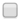 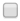 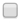 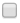 乙方:	監護工姓名 Employee:	性別Sex:	男Male	女Female永久地址Permanent Address:電話Tel. No:護照號碼Passport No:發照日期Date of Issue:發照地點Place of Issue:出生日期Date of Birth:	出生地點Place of Birth:婚姻狀況Marital Status:	未婚Single	已婚Married擁有十八歲以下未婚子女人數No. of. Unmarried Children Under 18 years old:受益人姓名 Name(s) of Beneficiaries:緊急事件發生時之通知人In case of Emergency, please notify:姓名Name:地址Address:電話Tel. No:	關係Relationship:業經雙方同意訂定契約條例如下：Therefore, the parties mutually agree to enter into this EMPLOYMENT CONTRACT withthe following terms and conditions:第一條 ARTICLE I	乙方工作職稱及地點 EMPLOYEE’S POSITION AND WORK SITE甲方僱用乙方擔任家庭幫佣工作, 並在勞動部所核准的甲方家庭居所內工作。The employee agrees to work as Domestic Helper at the designated residence of the employer in Taiwan as approved by the Ministry of Labor第二條 ARTICLE II	契約期間 PERIOD OF CONTRACT2.1 自乙方抵達中華民國台灣地區報到之日起       年       月        日。This contract shall be valid for     year/s      month/s       day/s effective from the day that employee arrives in Taiwan.2.2 重新聘僱的合約需經甲方和乙方互相同意，且不能減損乙方的薪資和福利。This employment contract is subject to renewal upon mutual agreement by the employer and employee, with no diminution of salary and benefits.第三條 ARTICLE III	工作報酬 PAYMENT TO EMPLOYEE3.1 工資:月支新台幣               ，每月定期發給一次於每月月底一次發給，並依中華民國有關法令規定由甲方代為扣繳薪資所得稅。Wages for a full month of working shall be                  New Taiwan Dollars only, to be paid regularly at the end of each month. Income tax shall be withheld by the employer in accordance with Taiwan taxation laws.3.2 薪資可依乙方同意直接給付乙方銀行帳號。Salary can be released directly to the Domestic Helper or, upon the option of the Domestic Helper, remitted to the bank in the Domestic Helper’s own account.第四條 ARTICLE IV	膳宿 FOOD AND ACCOMMODATION4.1 甲方於居留所在地提供免費住宿，乙方應居住於前述地點內並不得外宿。若甲方提議乙方外宿，則所有外宿費用概由甲方負擔。The Employer shall provide appropriate living quarters within his/her residence for free. The Domestic Helper shall not live outside without permission of the employer. If the employer prefers the Domestic Helper to live outside, adequate housing allowance will be provided by the employer.4.2 甲方應免費提供每日三餐膳食，其包含例假日、國定假日及病假在內。The employer shall provide the Domestic Helper at least three (3) free meals per day, including holidays, national holidays and sick-leave period.第五條 ARTICLE IV	機票 AIRFARE5.1 甲方免費提供乙方前往中華民國及服務期滿後返國之經濟艙來回機票。The employer shall provide the Domestic Helper with free economy class air ticket from the Philippines to Taiwan, and when the Domestic Helper has completed the contract, back to the Domestic Helper's country of origin.第六條 ARTICLE VI	休假 VACATIONS6.1乙方於服務每滿一年，由甲方給予特別休假七日，特別休假期間薪資照給，如果乙方未使用特別休假，甲方必須將合約期滿前未修的假期折合現金付給乙方 。For every year of service, the Domestic Helper shall be entitled to have seven (7) days special vacation leave and shall be paid wages equivalent thereto. If the Domestic Helper does not take the entitled vacation leave, the employer must pay the cash computation of the unused leave upon completion of the contract.6.2                      6.3             甲方每七天內須給乙方一天休假。其他假期由甲、乙雙方另訂之。The Domestic Helper shall be entitled to one (1) rest day in every period of seven (7) days. Other holidays are subject to agreement between employer and employee.乙方必須於安排的休假日前一個月告知甲方，但緊急情況除外。The Domestic Helper must inform the employer one (1) month in advance of availment of the scheduled vacation leave except in emergency cases.第七條 ARTICLE VII	病假 SICK LEAVE                        乙方每年病假不可逾三十日，薪資折半發給。                         The Domestic Helper shall be entitled to half pay for sick leave not exceeding 30 days in one year.第八條 ARTICLE VI	保險 INSURANCE契約期間甲方應替乙方投保新台幣三十萬元，工時、工餘之意外全險或遵從中華民國勞工保險規例辦理，按照全民健保計劃，監護工也應享有全民健保之福利。The employer shall provide the Domestic Helper with an accident insurance equivalent to NT$300,000 regardless whether the accident occurred during or beyond working hours or anywhere during the period of employment. The Domestic Helper shall also be provided with health insurance, in accordance with the national health insurance plan.第九條 ARTICLE IX	工作義務 EMPLOYEE’S OBLIGATIONS乙方接受甲方監督指揮，擔任甲方指定工作範圍內及其能力所及之工作，並應保持良好態度，妥善維護 甲方及其家庭成員安全。The Domestic Helper agrees to accept the employer’s supervision and instructions, to carry out work pursuant to this contract within his/her capabilities, to maintain good manners, and to take good care of his/her safety and the safety of others within the household of the employer.第十條 ARTICLE X	契約之終止及效果TERMINATION AND EFFECT OF CONTRACT10.1 乙方在契約期間，如有下列情形之一者，甲方得終止其契約並遣送乙方回國。乙方將立即無異議配合，且自行負擔來回機票費用，如甲方或他人先行墊付機票費用，乙方須負責償還。In the event the Domestic Helper is found to offend one of the following prohibitions during his/her employment, the employer may terminate this contract and repatriate him/her to his/her country of origin. The Domestic Helper shall comply immediately without objection and assume the cost of round-trip transportation by air to and from Taiwan unconditionally. In the event the employer or any other person pays the airfare for the Domestic Helper, he/she shall reimburse the fare to the person who paid it.(1) 除臨時訪問外攜眷來華者。Bring his/her dependent(s) to Taiwan for reasons other than temporary visit.(2) 健康檢查不合格或入境後在中華民國政府指定的公立醫院健康檢查發現染患有開放性肺結核、性病、法定傳染病、瘧疾及HIV 抗體陽性患者或吸毒者。After his/her entry to Taiwan, failing medical check-up or being found to be suffering from tuberculosis, venereal disease, infectious disease, malaria or HIV-positive anti-bodies, and drug addiction, as evidenced by findings from a public hospital designated by Taiwan government.(3) 在工作期間發現HIV 陽性抗體者，及因傷病或感染腸內寄生蟲而未能在一個月內治癒者。During the period of employment, being found out suffering HIV positive antibody or other disease, heavily wounded or stool parasite, which cannot be cured within one month.(4) 喪失工作能力者。Being found losing ability to work.(5) 受僱於非甲方之雇主或從事兼業工作者。Engaged in employment other than with employer or working on the side for a third party.(6) 有違公序良俗者。Acting against public order or good morals.(7) 違返中華民國法令，情節重大者。Serious violation of Taiwan laws and decrees and being convicted by final judgment as a result of such violation.(8) 不服從工作指揮，經三次發警告信函者。Disobeying the command, order, or instruction of the employer or his representative and hence becoming the addressee of warning notice for three or more times.(9) 無正當理由連續曠職三日以上或一個月內達六天者。Being absent from duty for 3 or more consecutive days or 6 days per a month without justification.(10) 申請文件有虛偽或不實情事者。Providing false statement or inaccurate information in the application papers or documents.10.2 因乙方死亡或重傷而引致合約終止時，甲方應立即將原因通知仲介公司和馬尼拉經濟文化辦事處- 勞工中心，如乙方死亡時，甲方應負責將乙方遺體及遺物運回乙方原居地並負擔其費用。In case of an employment termination as a result of Domestic Helper's death or serious injury, the Employer shall immediately inform the recruiter and the MECO- Labor Center of the cause of termination. In case of a Domestic Helper's death, the employer shall assume the cost of repatriation of the remains of the Domestic Helper and his/her belongings to his/her country of origin.10.3 乙方若有違反中華民國勞基法第 12 條情形，如對甲方或甲方家庭成員暴行及重大侮辱和受有期徒刑宣告、故意損害甲方及其家庭成員之財務等有確實之情形者，乙方將被遣送回國，且自行負擔回國費用。If employee violates Article 12 Chapter Ⅱ(Labor Contracts) of Taiwan Labor Law and Regulations, and employer has real evidence of the violation committed, Employee shall be repatriated to his country of origin, assume all of the charges, and reimburse employer the paid air ticket, recruitment fee and other fees stipulated in the contract.10.4 若乙方違約脫逃時，乙方同意甲方或其他墊付中華民國政府規定之保證金者，有權對乙方薪資及其存款或款項加以沒收，以彌補因乙方背約脫逃之損失，有餘額歸還乙方，不足時乙方尚須負擔賠償責任。If the Domestic Helper violated the terms of this contract and escapes, employer or the person who paid the bond in accordance with Taiwan rules and regulations, shall have the right to settle the loss by deduction from employee’s unpaid salary and bank deposit. If there is a balance, it shall be returned to employee. But if it cannot cover the loss, employee has to take the responsibility for the full compensation.10.5 受看護者死亡：契約期間內，若甲方之被看護者身亡，甲方應替乙方辦理轉換雇主；如未能順利轉出，雇主應負責受雇者之遣返事宜。In case of death of the ward for which the services of the Domestic Helper is engaged before the expiration of the employment contract, the employer shall apply for the transfer of the Domestic Helper to another employer.  In case transfer is not effected, the employer shall be responsible for the repatriation of the Domestic Helper.10.6 甲方於契約期間內，如有下列情形之一者，乙方得立即要求終止契約。The Domestic Helper may terminate an employment contract without prior notice under any of the following circumstances.(1) 於契約期間內，甲方或其家庭成員對乙方施以暴力行為或以其他方式連續侮辱乙方。Where the employer, his/her family members or his/her agent commits violence or extends gross insults at the Domestic Helper .(2) 於契約期間內，甲方未能依約給付乙方應得薪資。Where the employer doesn’t make wage payment according to the terms of the employmentcontract.第十一條 ARTICLE XI醫療照顧 MEDICAL TREATMENT於契約期間，甲方應免費給予乙方因公／非因公導致之疾病、傷害及牙齒突發病痛之醫療照顧，乙方應接受甲方所安排之任何正式合法開業醫生之治療。When the Domestic Helper suffers personal injury, whether or not attributable to employment, the employer shall provide free medical treatment to the Domestic Helper while he/she is incapacitated. Free medical treatment includes maintenance in hospital and emergency dental treatment provided by any registered medical practitioner.第十二條 ARTICLE XII	語言 LANGUAGE本契約中有中文及英文二種版本：兩者若有差異，將以中文版本為主。This contract shall be in Chinese and English languages and, in the event of any difference in the two versions, the Chinese version shall prevail.第十三條 ARTICLE XIII	其他條款 OTHER PROVISIONS13.1 乙方絕對服從及遵行甲方之工作條文及有關規則，甲方不得對乙方有其他非有關工作範圍以外之要求。The Domestic Helper shall observe and comply with employer’s work rules and relevant regulations. The employer shall not be allowed to make extra requests or demands not related to the Domestic Helper job nature.13.2 雙方應遵守並配合勞工安全及衛生有關法令。Both parties hereto shall observe and comply with regulations concerning labor safety and hygiene.13.3 本契約副本至少二份，雙方各執一份以供存查。This contract shall be in at least 2 copies, one copy for each contracting parties, for reference purposes.13.4 若有未盡事宜，皆依中華民國勞工法令辦理。Other unspecified conditions shall be applied in accordance with Taiwan Labor laws and regulations.本合約經雙方及見證人簽妥，自_______年______月_____日起生效。In witness whereof, the parties hereto have executed this Employment Contract this ________ day of ______________, 20___.甲方簽署:FOR EMPLOYER:乙方簽署:FOR EMPLOYEE:見證人簽署: FOR WITNESS: